Step 1: Should we have school all year? Write your opinion about this question here. Give 3 reasons and information for each reason.I think ______________________________________________________________________________________________________________________________________________________My first reason is _________________________________________________________________________________________because_________________________________________________________________________________________________My second reason is_______________________________________________________________________________________because_________________________________________________________________________________________________My third reason is _________________________________________________________________________________________because_________________________________________________________________________________________________Step 2: Now read your writing and ask yourself:Did I write complete sentences?Did I include 3 reasons and 3 pieces of information?Did I use correct ending punctuation?Word BankYou can use these words and phrases in your writing:ReasonsVacation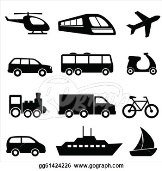 TravelHolidayLearn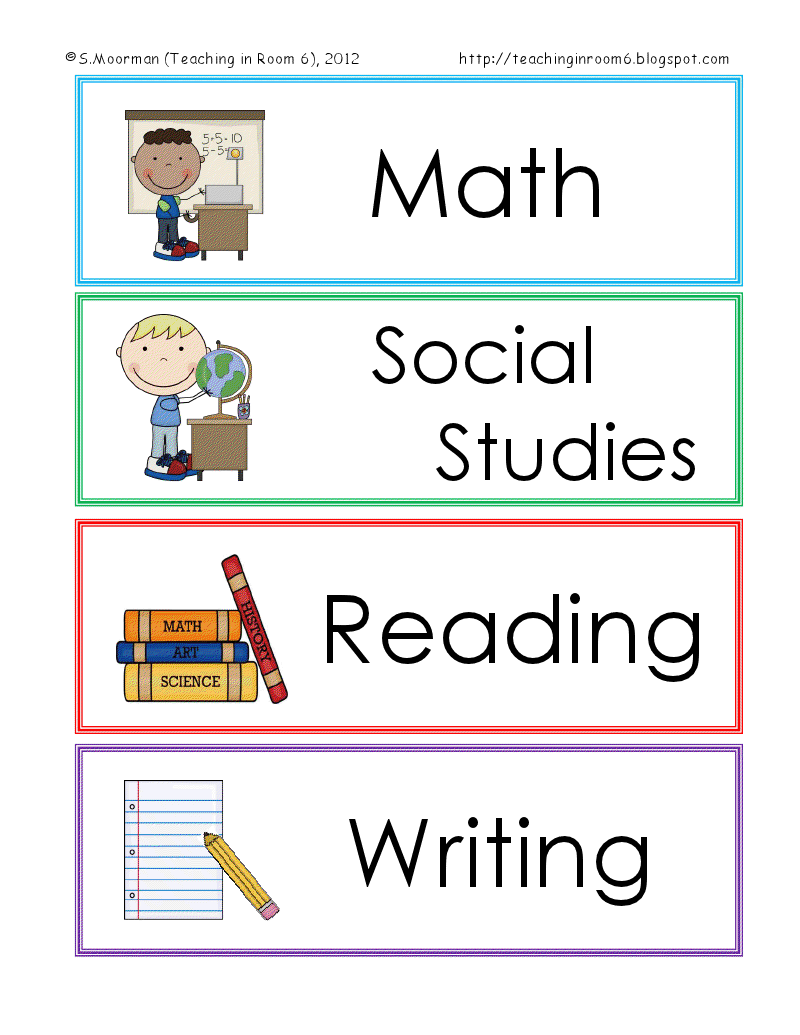 ScheduleCampPlaySports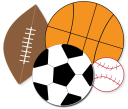 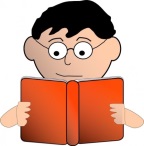 ReadRelax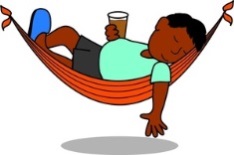 AdjectivesFunHot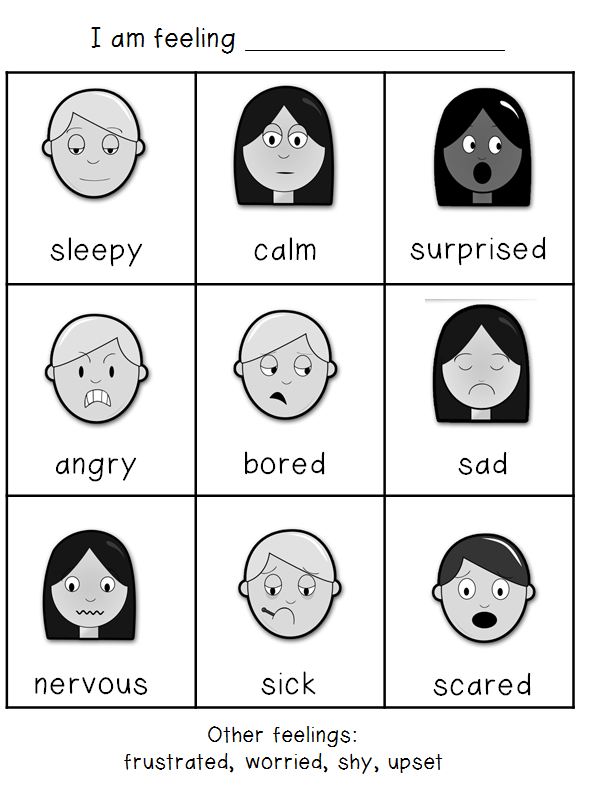 BoringInterestingExcitingDifficult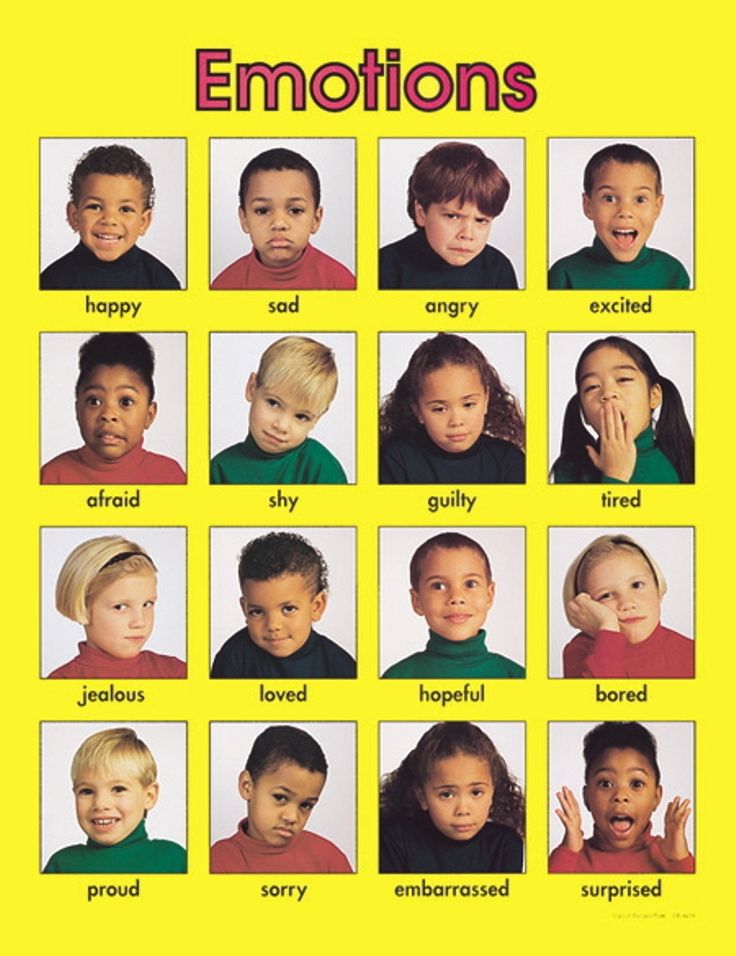 Tiringrelaxing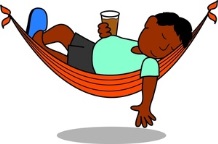 